THÔNG TƯQUY ĐỊNH DÁN NHÃN NĂNG LƯỢNG CHO CÁC PHƯƠNG TIỆN, THIẾT BỊ SỬ DỤNG NĂNG LƯỢNG THUỘC PHẠM VI QUẢN LÝ CỦA BỘ CÔNG THƯƠNGCăn cứ Nghị định số 95/2012/NĐ-CP ngày 12 tháng 11 năm 2012 của Chính phủ quy định chức năng, nhiệm vụ, quyền hạn và cơ cấu tổ chức của Bộ Công Thương;Căn cứ Luật Sử dụng năng lượng tiết kiệm và hiệu quả ngày 28 tháng 6 năm 2010;Căn cứ Nghị định số 21/2011/NĐ-CP ngày 29 tháng 3 năm 2011 quy định chi tiết và biện pháp thi hành Luật Sử dụng năng lượng tiết kiệm và hiệu quả;Căn cứ Luật Tiêu chuẩn và Quy chuẩn kỹ thuật ngày 29 tháng 6 năm 2006;Căn cứ Luật Chất lượng sản phẩm, hàng hóa ngày 21 tháng 11 năm 2007;Căn cứ Nghị định số 107/2016/NĐ-CP ngày 01 tháng 7 năm 2016 của Chính phủ quy định về Điều kiện kinh doanh dịch vụ đánh giá sự phù hợp;Theo đề nghị của Tổng cục trưởng Tổng cục Năng lượng;Bộ trưởng Bộ Công Thương ban hành Thông tư quy định dán nhãn năng lượng cho các phương tiện, thiết bị sử dụng năng lượng thuộc phạm vi quản lý của Bộ Công Thương như sau.Chương IQUY ĐỊNH CHUNGĐiều 1. Phạm vi Điều chỉnh1. Thông tư này quy định trình tự, thủ tục đăng ký, thực hiện dán nhãn năng lượng và thu hồi nhãn năng lượng đối với các phương tiện, thiết bị trong Danh mục phương tiện, thiết bị phải dán nhãn năng lượng do Thủ tướng Chính phủ ban hành thuộc phạm vi quản lý của Bộ Công Thương hoặc các phương tiện, thiết bị dán nhãn năng lượng theo hình thức tự nguyện (sau đây gọi chung là phương tiện, thiết bị).2. Thông tư này không áp dụng đối với các phương tiện, thiết bị sử dụng năng lượng sau:a) Hàng hóa, vật tư thiết bị tạm nhập - tái xuất; Hàng hóa quá cảnh, chuyển khẩu;b) Hàng hóa doanh nghiệp trong nước sản xuất, gia công phục vụ xuất khẩu (không tiêu thụ trong nước);c) Hàng hóa thuộc lĩnh vực an ninh quốc phòng, bí mật quốc gia, an toàn bức xạ hạt nhân;d) Hàng hóa nhập khẩu phi thương mại: Hành lý cá nhân, hàng hóa ngoại giao; hàng hóa tham gia triển lãm, hội chợ; Quà biếu, tặng; Hàng hóa, vật tư phụ tùng, linh kiện nhập khẩu đơn chiếc phục vụ mục đích sử dụng, thay thế trong các công trình, dự án đầu tư, phục vụ công việc như hội nghị, hội thảo nghiên cứu khoa học, thi đấu thể thao, biểu diễn văn hóa, biểu diễn nghệ thuật và các loại hàng hóa khác không nhằm mục đích kinh doanh theo quy định của pháp Luật.Điều 2. Đối tượng áp dụngThông tư này áp dụng đối với:1. Các nhà sản xuất, nhập khẩu (sau đây gọi là doanh nghiệp) phương tiện, thiết bị dán nhãn năng lượng.2. Các tổ chức thử nghiệm tham gia thử nghiệm phương tiện, thiết bị dán nhãn năng lượng.3. Các cơ quan quản lý hoạt động dán nhãn năng lượng và các cơ quan, tổ chức, cá nhân có liên quan.Điều 3. Giải thích từ ngữTrong Thông tư này, các cụm từ dưới đây được hiểu như sau:1. Dán nhãn năng lượng là việc dán, gắn, in, khắc nhãn năng lượng lên sản phẩm, bao bì, hoặc hiển thị nhãn năng lượng điện tử trên sản phẩm.2. Nhãn so sánh là nhãn cung cấp thông tin về mức tiêu thụ năng lượng, loại năng lượng sử dụng, hiệu suất năng lượng và các thông tin khác giúp người tiêu dùng so sánh với các sản phẩm cùng loại trên thị trường để nhận biết và lựa chọn phương tiện, thiết bị tiết kiệm năng lượng.3. Nhãn xác nhận là nhãn chứng nhận phương tiện, thiết bị có hiệu suất năng lượng cao nhất so với phương tiện, thiết bị khác cùng loại.4. ILAC là Hiệp hội công nhận các tổ chức thử nghiệm quốc tế (International Laboratory Accreditation Cooperation).5. APLAC là Hiệp hội công nhận các phòng thử nghiệm Châu Á - Thái Bình Dương (Asia Pacific Laboratory Accreditation Cooperation).6. VILAS là Hệ thống công nhận Phòng thử nghiệm Việt Nam (Vietnam Laboratory Accreditation Scheme).7. ISO là Tổ chức tiêu chuẩn hóa quốc tế (International Organization for Standardization).8. IEC là Ủy ban Kỹ thuật Điện Quốc tế (International Electrotechnical Commission).9. TCVN là Tiêu chuẩn Việt Nam.Chương IITHỬ NGHIỆM VÀ DÁN NHÃN NĂNG LƯỢNGĐiều 4. Thử nghiệm hiệu suất năng lượng1. Tổ chức thử nghiệm dán nhãn năng lượng bao gồm: tổ chức thử nghiệm trong nước (tổ chức thử nghiệm độc lập hoặc phòng thử nghiệm của nhà sản xuất); tổ chức thử nghiệm nước ngoài (tổ chức thử nghiệm độc lập hoặc phòng thử nghiệm của nhà sản xuất).2. Tổ chức thử nghiệm dán nhãn năng lượng phải đáp ứng Điều kiện sau:a) Tổ chức thử nghiệm trong nước là tổ chức thử nghiệm đáp ứng quy định tại Chương II Nghị định số 107/2016/NĐ-CP ngày 01 tháng 7 năm 2016 của Chính phủ quy định về Điều kiện kinh doanh dịch vụ đánh giá sự phù hợp;b) Tổ chức thử nghiệm nước ngoài là tổ chức thử nghiệm được công nhận theo Tiêu chuẩn ISO/IEC 17025 (hoặc tương đương) bởi các tổ chức công nhận đã ký kết thỏa ước thừa nhận lẫn nhau (ILAC hoặc APLAC).3. Căn cứ để thử nghiệm, đánh giá hiệu suất năng lượng của phương tiện, thiết bị là các TCVN hoặc các quy định của Bộ Công Thương tương ứng.4. Thử nghiệm mẫu điển hình: Doanh nghiệp tự lấy mẫu phương tiện, thiết bị, số lượng và phương pháp lấy mẫu thử theo tiêu chuẩn tương ứng hoặc theo quy định của Bộ Công Thương và gửi tới tổ chức thử nghiệm để được thử nghiệm và cấp phiếu kết quả thử nghiệm.5. Kết quả thử nghiệm là cơ sở để dán nhãn năng lượng cho sản phẩm có cùng model cùng thông số kỹ thuật, cùng xuất xứ và cùng cơ sở sản xuất. Kết quả thử nghiệm có hiệu lực vô thời hạn, trừ trường hợp cơ quan nhà nước có thẩm quyền phát hiện có sai phạm trong kết quả thử nghiệm hoặc có sai phạm, vi phạm của tổ chức thử nghiệm.Điều 5. Đăng ký dán nhãn năng lượng1. Trước khi đưa phương tiện, thiết bị ra thị trường, doanh nghiệp sản xuất nhập khẩu phương tiện, thiết bị đó phải lập 01 bộ hồ sơ đăng ký dán nhãn năng lượng và gửi về Bộ Công Thương.2. Hồ sơ đăng ký dán nhãn năng lượng bao gồm:a) Giấy công bố dán nhãn năng lượng cho phương tiện, thiết bị sử dụng năng lượng, trong đó nêu rõ doanh nghiệp đăng ký dán nhãn so sánh hay nhãn xác nhận theo mẫu tại Phụ lục 1;b) Kết quả thử nghiệm do tổ chức thử nghiệm cấp cho model sản phẩm;c) Tài liệu chứng minh phòng thử nghiệm nước ngoài đã đáp ứng đủ Điều kiện (Đối với trường hợp việc thử nghiệm dán nhãn năng lượng được thực hiện bởi tổ chức thử nghiệm nước ngoài);d) Mẫu nhãn năng lượng dự kiến.3. Doanh nghiệp đăng ký dán nhãn năng lượng được lựa chọn hình thức gửi hồ sơ qua mạng internet tại Trang thông tin điện tử của Bộ Công Thương hoặc gửi hồ sơ trực tiếp hoặc qua đường bưu điện về Bộ Công thương. Trường hợp các hồ sơ, tài liệu tại khoản 2 Điều này bằng tiếng nước ngoài thì phải dịch sang tiếng Việt và có công chứng.Điều 6. Dán nhãn năng lượng1. Sau khi nộp hồ sơ đăng ký dán nhãn năng lượng đến Bộ Công Thương doanh nghiệp được tự thực hiện việc dán nhãn năng lượng phù hợp với thông tin trong Giấy công bố dán nhãn năng lượng cho sản phẩm đã đăng ký. Doanh nghiệp phải chịu trách nhiệm về tính chính xác, trung thực đối với các thông tin đã công bố trong Giấy công bố dán nhãn năng lượng và thông tin hiển thị trên nhãn năng lượng.2. Nhãn năng lượng được sử dụng thống nhất theo quy định của Bộ Công Thương, hình thức, quy cách nhãn năng lượng quy định tại Phụ lục 2 Thông tư này.3. Nhãn năng lượng phải có các thông tin cơ bản sau:a) Tên nhà sản xuất/nhập khẩu đầy đủ hoặc viết tắt;b) Mã hiệu phương tiện, thiết bị;c) Thông tin về mức tiêu thụ năng lượng;d) Tiêu chuẩn hoặc quy định áp dụng.4. Doanh nghiệp có quyền lựa chọn nhãn năng lượng điện tử đối với các phương tiện, thiết bị phù hợp cho việc sử dụng nhãn năng lượng điện tử hoặc sử dụng nhãn năng lượng khác để thực hiện việc dán nhãn năng lượng.5. Nhãn năng lượng có thể được thay đổi kích thước tăng, giảm theo tỉ lệ của nhãn để phù hợp với phương tiện, thiết bị nhưng không được gây nhầm lẫn, che lấp hoặc ảnh hưởng tới thông tin ghi trên nhãn hàng hóa theo quy định của pháp Luật.Điều 7. Đăng ký dán nhãn năng lượng lại1. Doanh nghiệp phải đăng ký dán nhãn năng lượng lại khi thuộc một trong các trường hợp sau đây:a) Tiêu chuẩn đánh giá thay đổi;b) Phương tiện, thiết bị đã được đăng ký dán nhãn năng lượng có những thay đổi về mức tiêu thụ năng lượng.2. Nội dung và thủ tục đăng ký dán nhãn năng lượng lại được thực hiện theo quy định tại Điều 5 Thông tư này.Chương IIIKIỂM TRA, GIÁM SÁT, THU HỒI NHÃN NĂNG LƯỢNGĐiều 8. Kiểm tra, giám sát thực hiện dán nhãn năng lượng1. Định kỳ hoặc đột xuất, Bộ Công Thương phối hợp với các cơ quan có liên quan tiến hành kiểm tra việc dán nhãn năng lượng của doanh nghiệp.2. Trước ngày 15 tháng 01 hàng năm, doanh nghiệp thực hiện dán nhãn năng lượng có trách nhiệm lập báo cáo về số lượng, chủng loại phương tiện, thiết bị đã được sản xuất, tiêu thụ và được dán nhãn năng lượng trong năm theo mẫu tại Phụ lục 3 và gửi về Bộ Công Thương và Sở Công Thương.3. Trước ngày 15 tháng 01 hàng năm, các tổ chức thử nghiệm có trách nhiệm lập báo cáo về số lượng, chủng loại phương tiện, thiết bị đã được thử nghiệm để dán nhãn năng lượng theo mẫu tại Phụ lục 4 và gửi về Bộ Công Thương.Điều 9. Khiếu nại và giải quyết khiếu nại1. Tổ chức cá nhân có thể gửi khiếu nại về việc dán nhãn năng lượng đến Bộ Công Thương để giải quyết theo pháp Luật về khiếu nại.2. Phương tiện, thiết bị dán nhãn năng lượng có khiếu nại được lưu mẫu và kiểm tra bởi tổ chức thử nghiệm độc lập.3. Trường hợp mẫu kiểm tra phương tiện, thiết bị trên thị trường được thử nghiệm không đạt yêu cầu, Bộ Công Thương xem xét quyết định việc kiểm tra tại doanh nghiệp.4. Tổ chức, cá nhân, doanh nghiệp khiếu nại phải chịu toàn bộ chi phí thử nghiệm trong trường hợp khiếu nại không đúng.5. Tổ chức, cá nhân, doanh nghiệp có phương tiện, thiết bị dán nhãn năng lượng phải chịu toàn bộ chi phí thử nghiệm; chi phí liên quan đến xử lý, khắc phục lỗi; các hình thức xử phạt và hình thức xử phạt bổ sung khác theo quy định của pháp Luật trong trường hợp phương tiện, thiết bị không đạt theo quy định.Điều 10. Thu hồi nhãn năng lượng1. Bộ Công Thương quyết định thu hồi nhãn năng lượng trong các trường hợp sau:a) Mẫu nhãn năng lượng có thông tin sai lệch so với mẫu dự kiến tại hồ sơ đăng ký dán nhãn năng lượng;b) Mức tiêu thụ năng lượng của phương tiện thiết bị cao hơn so với mức tiêu thụ năng lượng tại Giấy công bố dán nhãn năng lượng.2. Quyết định thu hồi nhãn năng lượng được gửi đồng thời đến doanh nghiệp vi phạm, Hội tiêu chuẩn và bảo vệ người tiêu dùng Việt Nam và đăng tải trên Trang thông tin điện tử của Bộ Công Thương.Chương IVTỔ CHỨC THỰC HIỆNĐiều 11. Trách nhiệm của Bộ Công Thương1. Xây dựng kế hoạch hàng năm về dán nhãn năng lượng, kế hoạch xây dựng tiêu chuẩn hiệu suất năng lượng, đánh giá và chứng nhận, công nhận các tổ chức thử nghiệm.2. Xây dựng kế hoạch hàng năm về kiểm tra việc dán nhãn năng lượng, tổ chức thực hiện và chỉ đạo các Sở Công Thương thực hiện công tác thanh tra, kiểm tra, giám sát đối với các doanh nghiệp sản xuất, nhập khẩu, phân phối phương tiện, thiết bị thuộc Danh mục phương tiện, thiết bị phải dán nhãn năng lượng.3. Phối hợp với Bộ Khoa học và Công nghệ xây dựng, ban hành, sửa đổi Tiêu chuẩn Quốc gia về hiệu suất năng lượng và phương pháp xác định hiệu suất năng lượng.4. Tiếp nhận hồ sơ đăng ký dán nhãn năng lượng và công bố thông tin liên quan đến việc dán nhãn năng lượng bao gồm danh mục phương tiện, thiết bị dán nhãn năng lượng, kết quả thử nghiệm hiệu suất năng lượng trên Trang thông tin điện tử của Bộ Công Thương.5. Phối hợp với các cơ quan chức năng giải quyết các khiếu nại, tranh chấp liên quan đến việc đăng ký và dán nhãn năng lượng. Đưa ra phương án xử lý trong trường hợp khiếu nại đúng và có căn cứ hoặc thông báo cho tổ chức, cá nhân khiếu nại trong trường hợp khiếu nại không đúng, thiếu căn cứ.6. Công bố chi tiết thông tin về thủ tục đăng ký, các biểu mẫu chi tiết cho việc đăng ký dán nhãn năng lượng cho phương tiện, thiết bị trên Trang thông tin điện tử của Bộ Công Thương.7. Yêu cầu các doanh nghiệp thu hồi các phương tiện, thiết bị đã được dán nhãn năng lượng không đúng quy định đang lưu thông trên thị trường.Điều 12. Trách nhiệm của Sở Công Thương1. Thanh tra kiểm tra, giám sát trên địa bàn, việc thực hiện dán nhãn năng lượng đối với các doanh nghiệp sản xuất, nhập khẩu, phân phối phương tiện thiết bị thuộc Danh mục phương tiện, thiết bị phải dán nhãn năng lượng.2. Tiếp nhận và tổng hợp thông tin báo cáo của doanh nghiệp về phương tiện thiết bị sản xuất, nhập khẩu thuộc Danh mục phương tiện, thiết bị phải dán nhãn năng lượng tại địa phương hàng năm và các phương tiện, thiết bị đã dán nhãn năng lượng trong năm và gửi Bộ Công thương trước ngày 15 tháng 3 năm tiếp theo.3. Xử lý đề xuất phương án xử lý, kiểm tra việc khắc phục vi phạm của doanh nghiệp có trụ sở đóng trên địa bàn tỉnh vi phạm về dán nhãn năng lượng và báo cáo cho Bộ Công Thương.4. Thực hiện các công tác quản lý, giám sát khác theo ủy quyền của Bộ Công Thương.Điều 13. Trách nhiệm của doanh nghiệp1. Lập báo cáo định kỳ về số lượng, chủng loại phương tiện, thiết bị đã được sản xuất, kinh doanh và dán nhãn năng lượng gửi về Bộ Công Thương và Sở Công Thương nơi doanh nghiệp có trụ sở trước ngày 15 tháng 01 hàng năm.2. Kịp thời báo cáo Bộ Công Thương các chỉ tiêu công nghệ thay đổi, các tác động tăng hoặc giảm các chỉ tiêu tiêu thụ năng lượng của phương tiện, thiết bị, thực hiện đăng ký dán nhãn năng lượng lại theo quy định tại Điều 7 của Thông tư này khi có các thay đổi về thiết kế, công nghệ làm ảnh hưởng tới mức tiêu thụ năng lượng.3. Chủ động báo cáo về Bộ Công Thương và cơ quan chức năng tại địa phương, đồng thời tiến hành các biện pháp khắc phục đối với phương tiện, thiết bị đang sản xuất, nhập khẩu hoặc phân phối, lưu thông thị trường cũng như phương tiện, thiết bị trong quá trình sử dụng khi phát hiện phương tiện thiết bị của mình có biểu hiện không phù hợp với tiêu chuẩn đánh giá tương ứng hoặc mức tiêu thụ năng lượng đã đăng ký dán nhãn năng lượng.4. Thường xuyên thực hiện và duy trì các biện pháp đảm bảo phương tiện, thiết bị đạt mức tiêu thụ năng lượng như đã đăng ký.5. Thu hồi các phương tiện, thiết bị đã dán nhãn năng lượng không đúng quy định đang lưu thông trên thị trường.Điều 14. Hiệu lực thi hành1. Thông tư này có hiệu lực từ ngày 10 tháng 02 năm 2017 và thay thế Thông tư số 07/2012/TT-BCT ngày 04 tháng 4 năm 2012 của Bộ Công Thương quy định dán nhãn năng lượng cho các phương tiện và thiết bị sử dụng năng lượng (sau đây gọi tắt là Thông tư số 07).2. Đối với các tổ chức thử nghiệm đã được Bộ Công Thương chỉ định theo quy định của Thông tư số 07, tổ chức thử nghiệm tiếp tục được thực hiện hoạt động cho đến khi hết thời hạn hiệu lực của Quyết định chỉ định phòng thử nghiệm.3. Đối với các doanh nghiệp sản xuất, nhập khẩu phương tiện, thiết bị đã được Bộ Công Thương chứng nhận dán nhãn năng lượng theo quy định của Thông tư số 07, doanh nghiệp được tiếp tục dán nhãn năng lượng cho các phương tiện thiết bị cho đến khi hết thời hạn hiệu lực của Quyết định chứng nhận dán nhãn năng lượng.4. Bãi bỏ Điều 8 Thông tư số 04/2016/TT-BCT sửa đổi, bổ sung một số Thông tư của Bộ trưởng Bộ Công Thương về thủ tục hành chính trong lĩnh vực thương mại điện tử hóa chất, sản xuất kinh doanh rượu, nhượng quyền thương mại, hoạt động mua bán hàng hóa qua sở giao dịch hàng hóa, năng lượng, an toàn thực phẩm và điện lực.5. Trong quá trình thực hiện, nếu có vướng mắc hoặc vấn đề mới phát sinh đề nghị các tổ chức, cá nhân phản ánh về Bộ Công Thương để kịp thời xử lý./.PHỤ LỤC 1MẪU GIẤY CÔNG BỐ DÁN NHÃN NĂNG LƯỢNG CHO PHƯƠNG TIỆN, THIẾT BỊ SỬ DỤNG NĂNG LƯỢNG
(Ban hành kèm theo Thông tư số 36/2016/TT-BCT ngày 28 tháng 12 năm 2016 của Bộ trưởng Bộ Công thương)GIẤY CÔNG BỐ DÁN NHÃN NĂNG LƯỢNG 
CHO PHƯƠNG TIỆN, THIẾT BỊ SỬ DỤNG NĂNG LƯỢNGKính gửi: Bộ Công ThươngTên doanh nghiệp: …………………………………………………………………………………Tên đơn vị chủ quản: ………………………………………………………………………………Trụ sở chính tại: ……………………………………………………………………………………Điện thoại: …………………………….. Fax: ……………………………………………………..E-mail: ……………………………………………………………………………………………….Sau khi nghiên cứu các Điều kiện quy định tại Thông tư số 36/2016/TT-BCT ngày 28 tháng 12 năm 2012 của Bộ trưởng Bộ Công Thương quy định dán nhãn năng lượng cho các phương tiện và thiết bị sử dụng năng lượng thuộc phạm vi quản lý của Bộ Công Thương,Đề nghị Bộ Công Thương tiếp nhận công bố để doanh nghiệp được dán nhãn năng lượng (nhãn so sánh và/hoặc nhãn xác nhận) đối với các sản phẩm tiêu thụ năng lượng:1) ……..2) ………..……………Hồ sơ đính kèm bao gồm:1) Danh mục các loại phương tiện, thiết bị dán nhãn năng lượng (kèm theo);2) ………3) ………Chúng tôi cam kết thực hiện các quy định của Quý cơ quan và chịu trách nhiệm về các khai báo nêu trên.Danh mục các loại phương tiện, thiết bị dán nhãn năng lượng(kèm theo Giấy công bố dán nhãn năng lượng cho phương tiện, thiết bị sử dụng năng lượng số.... ngày/tháng/năm)Đơn vị đăng ký dán nhãn năng lượng: ………………………………………………………;Trụ sở tại: ……………………………………………………………………………………………Giấy chứng nhận đăng ký kinh doanh số ………………………………………………………..Địa chỉ Nhà máy sản xuất: …………………………………………………………………………Tiêu chuẩn chứng nhận: TCVN ……………………………………….  Hiệu suất năng lượng.PHỤ LỤC 2QUY CÁCH MẪU NHÃN NĂNG LƯỢNG
(Ban hành kèm theo Thông tư số 36/2016/TT-BCT ngày 28 tháng 12 năm 2016 của Bộ trưởng Bộ Công Thương)A. Nhãn năng lượng xác nhận1. Nhãn năng lượng xác nhận có hình biểu tượng Tiết kiệm năng lượng (hay còn gọi là Ngôi sao năng lượng Việt) được hiển thị trên các phương tiện, thiết bị lưu thông trên thị trường khi những phương tiện, thiết bị này có mức hiệu suất năng lượng bằng hoặc cao hơn mức hiệu suất năng lượng cao do Bộ Công Thương quyết định theo từng thời kỳ.2. Màu sắc, kích thước nhãn năng lượng xác nhận được quy định cụ thể dưới đây: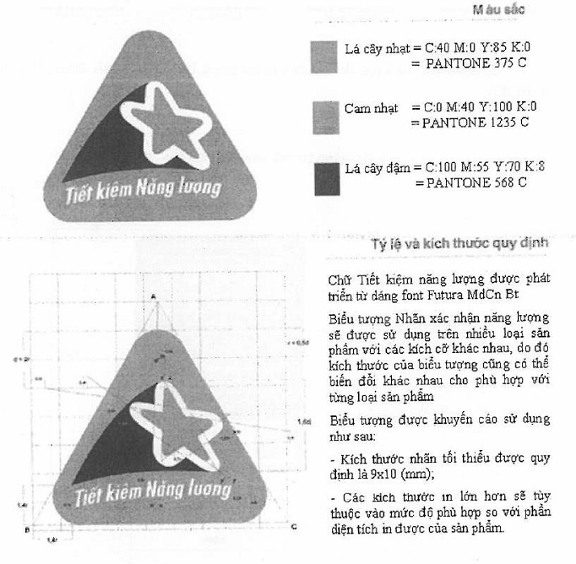 B. Nhãn năng lượng so sánh1. Nhãn năng lượng so sánh được hiển thị trên phương tiện, thiết bị lưu thông trên thị trường nhằm cung cấp cho người tiêu dùng biết các thông tin về hiệu suất năng lượng của phương tiện, thiết bị này so với các phương tiện, thiết bị cùng loại khác trên thị trường, giúp người tiêu dùng lựa chọn được phương tiện, thiết bị có mức tiêu thụ năng lượng tiết kiệm hơn.Mức hiệu suất năng lượng khác nhau ứng với năm cấp hiệu suất năng lượng tương ứng với số sao in trên nhãn, từ một sao đến năm sao, nhãn năm sao là nhãn có hiệu suất tốt nhất.Hình ảnh nhãn năng lượng so sánh dưới đây tương ứng với 5 cấp hiệu suất năng lượng theo quy định (thể hiện bằng số sao trên nhãn):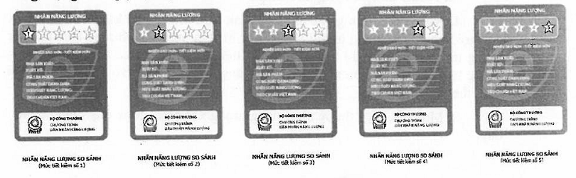 2. Màu sắc và kích thước của nhãn năng lượng so sánh được quy định cụ thể dưới đây: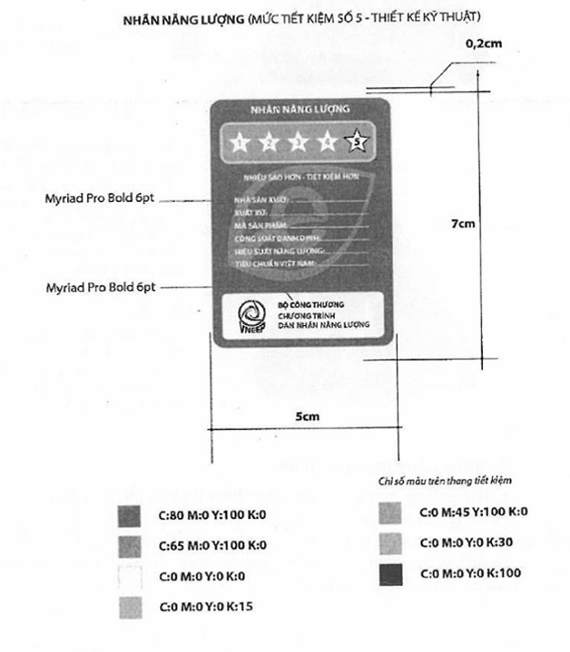 3. Thông tin quy định hiển thị trên NhãnNhãn so sánh năng lượng bao gồm các thông tin tối thiểu sau:a) Số sao in trên nhãn năng lượng: Mức hiệu suất năng lượng khác nhau ứng với 5 cấp hiệu suất năng lượng tương ứng với số sao in trên nhãn, từ một sao đến 5 sao, được xác định dựa trên kết quả thử nghiệm hiệu suất năng lượng của sản phẩm.b) Tên nhà sản xuất: Là tên của tổ chức/doanh nghiệp sản xuất sản phẩm dán nhãn năng lượng;c) Xuất xứ: Thể hiện thông tin quốc gia, tại đó sản phẩm được sản xuất.d) Mã sản phẩm: Là mã hiệu của phương tiện, thiết bị của doanh nghiệp đăng ký dán nhãn.đ) Công suất danh định: Công suất tiêu thụ điện danh định của phương tiện, thiết bị do nhà sản xuất công bố.e) Hiệu suất năng lượng: Là chỉ số hiệu suất năng lượng của thiết bị quy định tại TCVN.g) Tiêu chuẩn Việt Nam: Là tiêu chuẩn hiệu suất năng lượng áp dụng cho phương tiện, thiết bị.PHỤ LỤC 3MẪU BÁO CÁO ĐỊNH KỲ CỦA DOANH NGHIỆP SẢN XUẤT, NHẬP KHẨU PHƯƠNG TIỆN, THIẾT BỊ DÁN NHÃN NĂNG LƯỢNG
(Ban hành kèm theo Thông tư số 36/2016/TT-BCT ngày 28 tháng 12 năm 2016 của Bộ trưởng Bộ Công thương)BÁO CÁO ĐỊNH KỲ CỦA DOANH NGHIỆP SẢN XUẤT, NHẬP KHẨU, PHƯƠNG TIỆN, THIẾT BỊ DÁN NHÃN NĂNG LƯỢNG (Năm ………)Kính gửi: ……………………………………………………………………………………………Tên doanh nghiệp: …………………………………………………………………………………Tên đơn vị chủ quản: ………………………………………………………………………………Trụ sở chính tại: ……………………………………………………………………………………Điện thoại: …………………………….. Fax: ……………………………………………………..E-mail: ……………………………………………………………………………………………….Căn cứ quy định tại Thông tư số 36/2016/TT-BCT ngày 28 tháng 12 năm 2016 của Bộ trưởng Bộ Công Thương, doanh nghiệp sản xuất, nhập khẩu phương tiện thiết bị dán nhãn năng lượng báo cáo những nội dung sau:PHỤ LỤC 4BIỂU MẪU BÁO CÁO TÌNH HÌNH PHƯƠNG TIỆN, THIẾT BỊ ĐÃ THỬ NGHIỆM
(Ban hành kèm theo Thông tư số 36/2016/TT-BCT ngày 28 tháng 12 năm 2016 của Bộ trưởng Bộ Công Thương)BÁO CÁOHOẠT ĐỘNG THỬ NGHIỆM PHƯƠNG TIỆN, THIẾT BỊ DÁN NHÃN NĂNG LƯỢNGKính gửi: Bộ Công Thương1. Tên tổ chức thử nghiệm …………………………………………………………………………2. Địa chỉ: …………………………………………………………………………………………….3. Điện thoại: …………………………Fax:…………………………… E-mail: ………………….Được cấp Giấy chứng nhận kinh doanh dịch vụ thử nghiệm số [     ], [ngày/tháng/năm cấp] do [tên cơ quan cấp].Căn cứ quy định tại Thông tư số 36/2016/TT-BCT ngày 28 tháng 12 năm 2012 của Bộ trưởng Bộ Công Thương quy định dán nhãn năng lượng cho các phương tiện và thiết bị sử dụng năng lượng thuộc phạm vi quản lý của Bộ Công Thương, [Tên tổ chức thử nghiệm] xin báo cáo như sau:4. Các kiến nghị, đề xuất (nếu có).BỘ CÔNG THƯƠNG
-------CỘNG HÒA XÃ HỘI CHỦ NGHĨA VIỆT NAM
Độc lập - Tự do - Hạnh phúc 
---------------Số: 36/2016/TT-BCTHà Nội, ngày 28 tháng 12 năm 2016
Nơi nhận:
- Thủ tướng Chính phủ;
- Các Phó Thủ tướng Chính phủ;
- Tòa án nhân dân tối cao;
- Viện Kiểm sát nhân dân tối cao;
- Các Bộ, cơ quan ngang Bộ, cơ quan thuộc Chính phủ;
- HĐND, UBND các tỉnh, TP. trực thuộc TW;
- Cục Kiểm tra VBQPPL - Bộ Tư pháp;
- Sở Công Thương các tỉnh, TP. trực thuộc TW;
- Công báo, Website Chính phủ;
- Website Bộ CT; Website TCNL;
- Lưu: VT, PC, TCNL.BỘ TRƯỞNG




Trần Tuấn AnhTÊN DOANH NGHIỆP
-------CỘNG HÒA XÃ HỘI CHỦ NGHĨA VIỆT NAM
Độc lập - Tự do - Hạnh phúc 
---------------Số: ………..…….., ngày … tháng … năm ………
Nơi nhận:
- Như trên,
- ……..GIÁM ĐỐC
(Ghi rõ họ tên và đóng dấu)STTKiểu/ModelNhãnhiệuXuất xứ/cơ sở sản xuấtCông suất danh định, WHiệu suất năng lượngMức hiệu suất năng lượng của thiết bị (cấp sao/hoặc xác nhận)1234567TÊN DOANH NGHIỆP
-------CỘNG HÒA XÃ HỘI CHỦ NGHĨA VIỆT NAM
Độc lập - Tự do - Hạnh phúc 
---------------Số: …./…….………., ngày ….. tháng ….. năm ……..STTTên Sản phẩmCơ sởsản xuấtXuất xứModelĐã/ Chưa Dán nhãn TKNLHiệu suất năng lượngCấp/Mức hiệu suất năng lượngTiêuchuẩnTCVNThời gian đăng ký dán nhãn năng lượngSản lượng tiêu thụ trong kỳGhichúISản phẩm 1IISản phẩm 2NSản phẩm nGIÁM ĐỐC
(Ghi rõ họ tên và đóng dấu)(Tên cơ quan chủ quản)
(Tên tổ chức thử nghiệm)
-------CỘNG HÒA XÃ HỘI CHỦ NGHĨA VIỆT NAM
Độc lập - Tự do - Hạnh phúc 
---------------………., ngày ….. tháng ….. năm ……..TTTên DN thử nghiệmĐịa chỉ
(ghi địa danh tỉnh /thành phố)Lĩnh vực /đối tượngSảnphẩmMãsảnphẩmTên tiêu chuẩn thử nghiệmKết quả thử nghiệm (số....)Ghi chúThiết bị gia dụngQuạt.Thiết bị văn phòngMáy inCông nghiệpĐại diện có thẩm quyền
(Ghi rõ họ tên và đóng dấu)